Reglamento de Grupos de Investigación de la UAHAprobado por Consejo de Gobierno de 14 de marzo de 2019 IMPRESO SOLICITUD DE AUTORIZACIÓN PARA LA PARTICIPACIÓN EN UN GRUPO DE INVESTIGACIÓN EXTERNO A LA UAHD./Dª: 	Categoría profesional: Departamento o Instituto: Grupo de Investigación UAH:Teléfono:                                        Correo electrónico: Por medio del presente, y de acuerdo con lo dispuesto en el artículo 5.2 del Reglamento de Grupos de Investigación de la UAH, eleva a ese Vicerrectorado en su calidad de Presidente de la Comisión de Investigación, solicitud para la participación a tiempo parcial en el Grupo de Investigación externo a la UAH que a continuación se detalla:Nombre Grupo Investigación: Institución: Lugar y fechaFirma 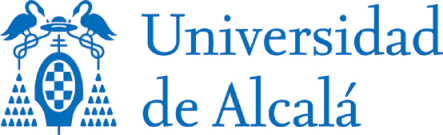 